
		2017 AIA WMR HONOR AWARDS PROGRAM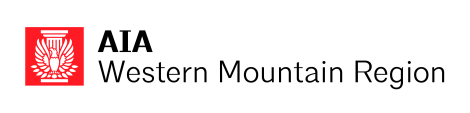 The Western Mountain Region Silver Medal 
This is the highest honor presented by the Western Mountain Region. The Silver Medal recognizes an individual who has made significant contributions to the Institute, the profession and the citizens of the Western Mountain Region, their community, and who has transcended local boundaries in making these contributions.  Award:  A certificate and silver medal.  Eligibility:  Any member of the Western Mountain Region of The American Institute of Architects who has performed their contributions within, but not limited to the boundaries of the Western Mountain Region. An individual who has previously received the WMR Silver Medal is not eligible to enter. Criteria:  The Award may be given for a single outstanding achievement, or for a record of continuing service toward the enhancement of humankind.  Only one Silver Medal is awarded in any given year; thejury may choose not to award a Silver Medal in any given year.  Release Waiver:  By submitting an entry, entrants take full responsibility for the accuracy of all information submitted and warrant that all necessary permissions have been obtained from others who may have rights to the work. Entrants further acknowledge that no royalty or compensation is due anyone, hold AIA Arizona, its sponsors, staff, consultants and members harmless from all liability and grant to AIA Arizona the non-exclusive right to publish, reproduce and distribute copies of the original entry. Publicity: All photography submitted for publicity purposes must be free of restrictions.Submittal Requirements:  All submittals shall be in a PDF format (max 5mb) The Nominee Information Form and Intern Disclaimer Form should also be included as separate documents.  Entrants will receive an upload link for their submission upon successful entry payment. Submittal to include:Title Page: Name of Nominee and Award Category (Silver Medal) Biographical Data Sheet: Maximum of 2 pages.  Statement of Contributions: Information should be filled out carefully as this is the primary information the jury will study. Maximum of 2 pages.  Graphic Materials:  Photos may be in color or in black and white. Drawings may be submitted as images.  No more than 20 images may be submitted.  You may put more than one image per page, but no more than 20 images in all.  Please identify the photo or drawing on the actual image.  . Other information: Submit additional or alternative information as appropriate to convey the accomplishments of the nominee. Maximum 10 pages. Letters of recommendation: A minimum of 3 letters of recommendation and no more than 5 shall be submitted in support of the nominee’s submission. Submitted as separate documents:Nominee Information Form Intern Compensation Disclaimer  